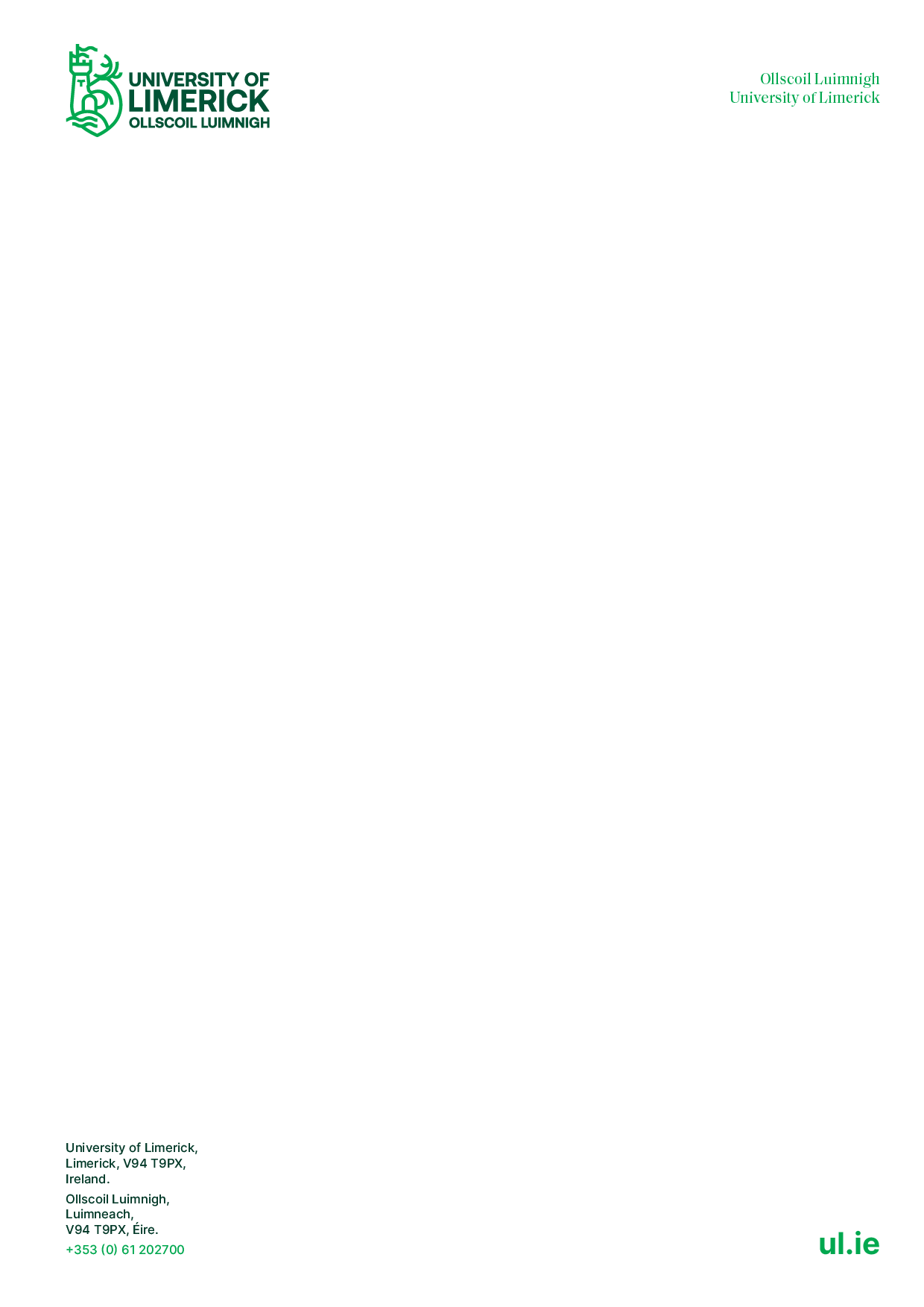  UNIVERSITY OF LIMERICK
Form A: Application for Compassionate/Bereavement Leave  UNIVERSITY OF LIMERICK
Form A: Application for Compassionate/Bereavement Leave  UNIVERSITY OF LIMERICK
Form A: Application for Compassionate/Bereavement Leave  UNIVERSITY OF LIMERICK
Form A: Application for Compassionate/Bereavement Leave The University acknowledges that the workplace, along with family, friends and relatives can play an important role in helping employees come to terms with their loss. The University is committed to support our colleagues to deal with bereavement in a sensitive and caring manner in accordance with the provisions of UL’s Compassionate Leave Procedure.Compassionate/Bereavement Leave requires approval by your Line Manager/Head of School/Unit and HR. Email this completed application form to compandbens@ul.ie. HR will then send you final confirmation and approval of compassionate/bereavement leave by email.A copy of the University Compassionate Leave Procedure is available on the UL HR website.The University acknowledges that the workplace, along with family, friends and relatives can play an important role in helping employees come to terms with their loss. The University is committed to support our colleagues to deal with bereavement in a sensitive and caring manner in accordance with the provisions of UL’s Compassionate Leave Procedure.Compassionate/Bereavement Leave requires approval by your Line Manager/Head of School/Unit and HR. Email this completed application form to compandbens@ul.ie. HR will then send you final confirmation and approval of compassionate/bereavement leave by email.A copy of the University Compassionate Leave Procedure is available on the UL HR website.The University acknowledges that the workplace, along with family, friends and relatives can play an important role in helping employees come to terms with their loss. The University is committed to support our colleagues to deal with bereavement in a sensitive and caring manner in accordance with the provisions of UL’s Compassionate Leave Procedure.Compassionate/Bereavement Leave requires approval by your Line Manager/Head of School/Unit and HR. Email this completed application form to compandbens@ul.ie. HR will then send you final confirmation and approval of compassionate/bereavement leave by email.A copy of the University Compassionate Leave Procedure is available on the UL HR website.The University acknowledges that the workplace, along with family, friends and relatives can play an important role in helping employees come to terms with their loss. The University is committed to support our colleagues to deal with bereavement in a sensitive and caring manner in accordance with the provisions of UL’s Compassionate Leave Procedure.Compassionate/Bereavement Leave requires approval by your Line Manager/Head of School/Unit and HR. Email this completed application form to compandbens@ul.ie. HR will then send you final confirmation and approval of compassionate/bereavement leave by email.A copy of the University Compassionate Leave Procedure is available on the UL HR website.I declare that the information given above is accurate and complete and I will adhere to the Compassionate Leave Procedure.I declare that the information given above is accurate and complete and I will adhere to the Compassionate Leave Procedure.I declare that the information given above is accurate and complete and I will adhere to the Compassionate Leave Procedure.I declare that the information given above is accurate and complete and I will adhere to the Compassionate Leave Procedure.I declare that the information given above is accurate and complete and I will adhere to the Compassionate Leave Procedure.